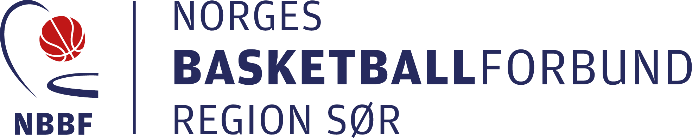 Sak 11: Forslag til kontingentRegionsting i NBBF Region Sør, 26. april 2021REGIONSTING 2021Styret foreslår å fastholde klubbkontingent uendret på kroner 2.000,-, som faktureres 1 gang årlig i januar måned med forfall 1. februar.StyretNBBF Region Sør